Пост-релизоб организации и проведении воспитательного мероприятия «Неделя  творчества» дошкольниковВ соответствии с планом работы МБОУ ДО ДДиЮ «Факел» и с целью предъявления результатов образовательной деятельности детей дошкольного возраста в период  с 10.05.2017 по 18.05.2017 года было организовано и проведено мероприятие «Недели творчества» для творческих объединений дошкольников МБОУ ДО ДДиЮ «Факел».В воспитательном мероприятии приняли участие творческие объединения МБОУ ДО ДДиЮ «Факел»: «Капитошка», педагоги Бережная Н.Б., Лебедева О.А., «Умники и умницы», педагоги Дудко Е.А., Медведева К.Н., «Почемучки», педагог Синюкина О.В., хореографический коллектив «Ладушки», педагог Моисеенко Л.М., концертмейстер Петровская И.А., «Акробатический рок-н-ролл», педагог Нефедова Л.Е., «Бальные танцы», педагог Лаптев С.А. 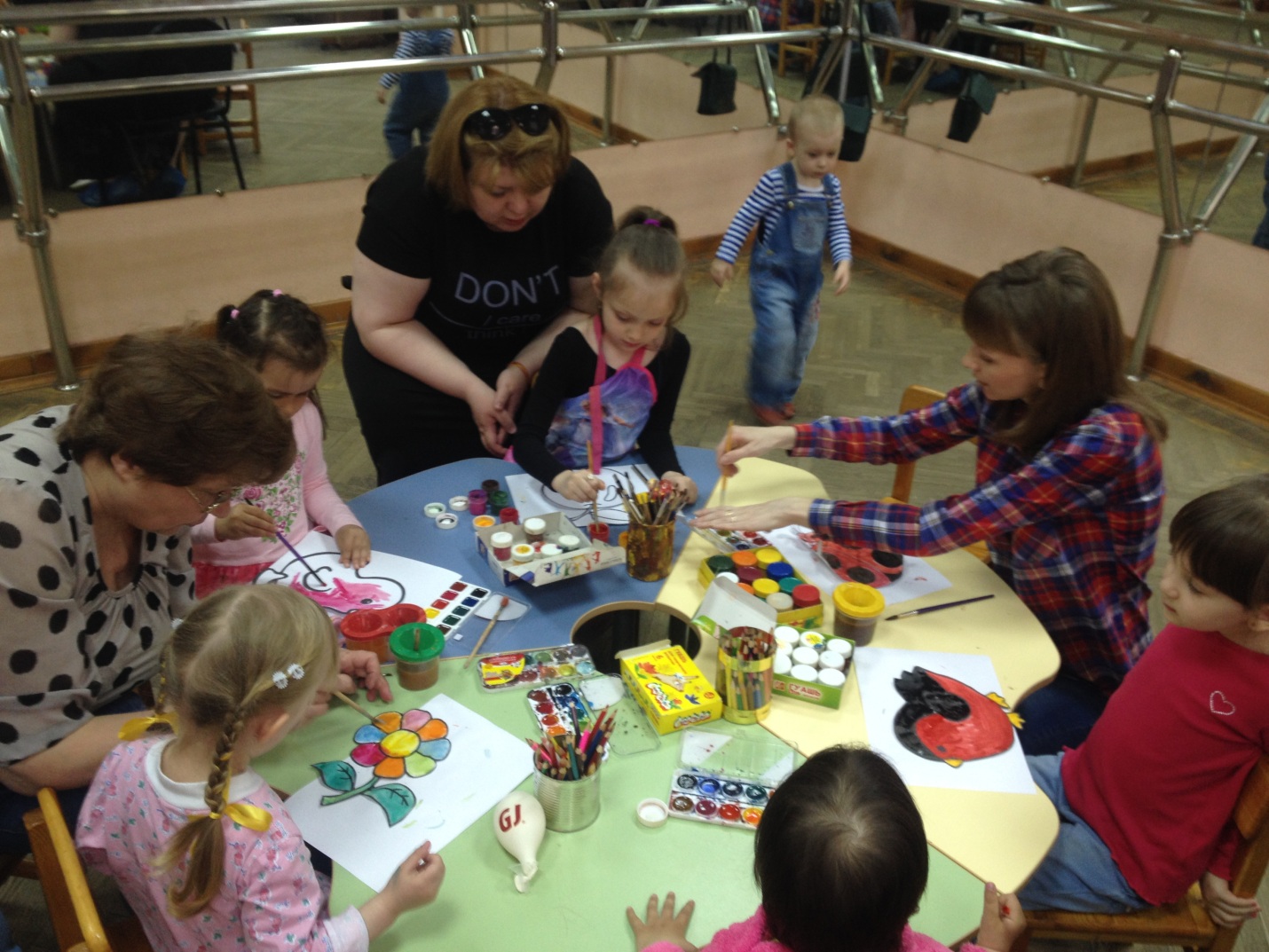 Исходя из плана мероприятия  было проведено организационное собрание педагогов дополнительного образования, занимающихся с детьми дошкольного возраста (Бережная Н.Б., Лебедева О.А., Дудко Е.А., Медведева К.Н., Синюкина О.В., Моисеенко Л.М., Петровская И.А., Нефедова Л.Е. , Амерханова К.З., Лаптев С.А.). Педагогами были подготовлены необходимые материалы и проведены воспитательные мероприятия, в соответствии с графиком мероприятий творческих объединений в рамках «Недели творчества» для дошкольников:В целом в воспитательном мероприятии «Неделя творчества» для дошкольников приняли участие более 70 детей и 150 родителей. 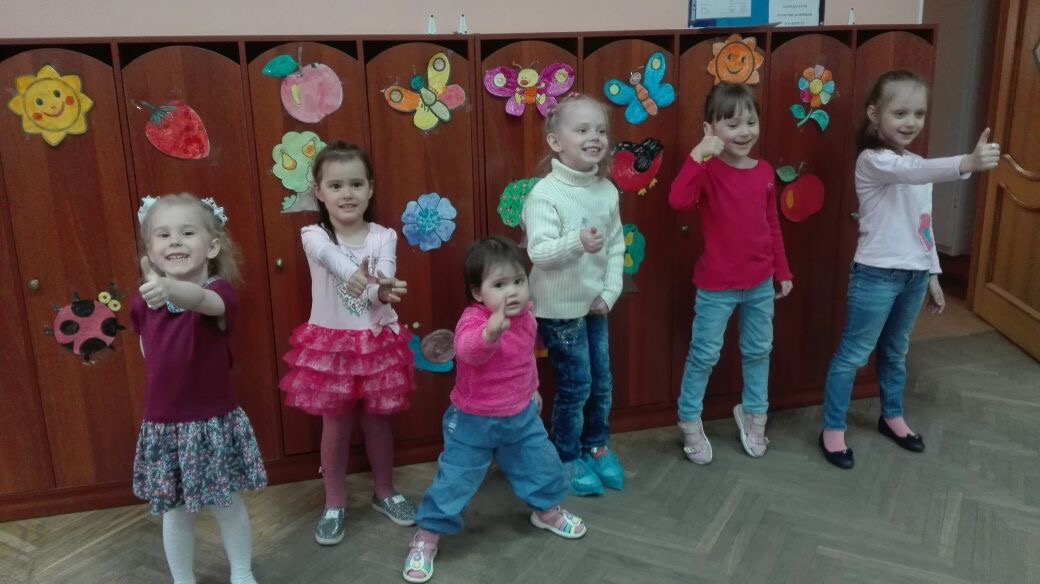 Организованное мероприятие имело положительный отзыв у родителей учащихся творческих объединений дошкольников.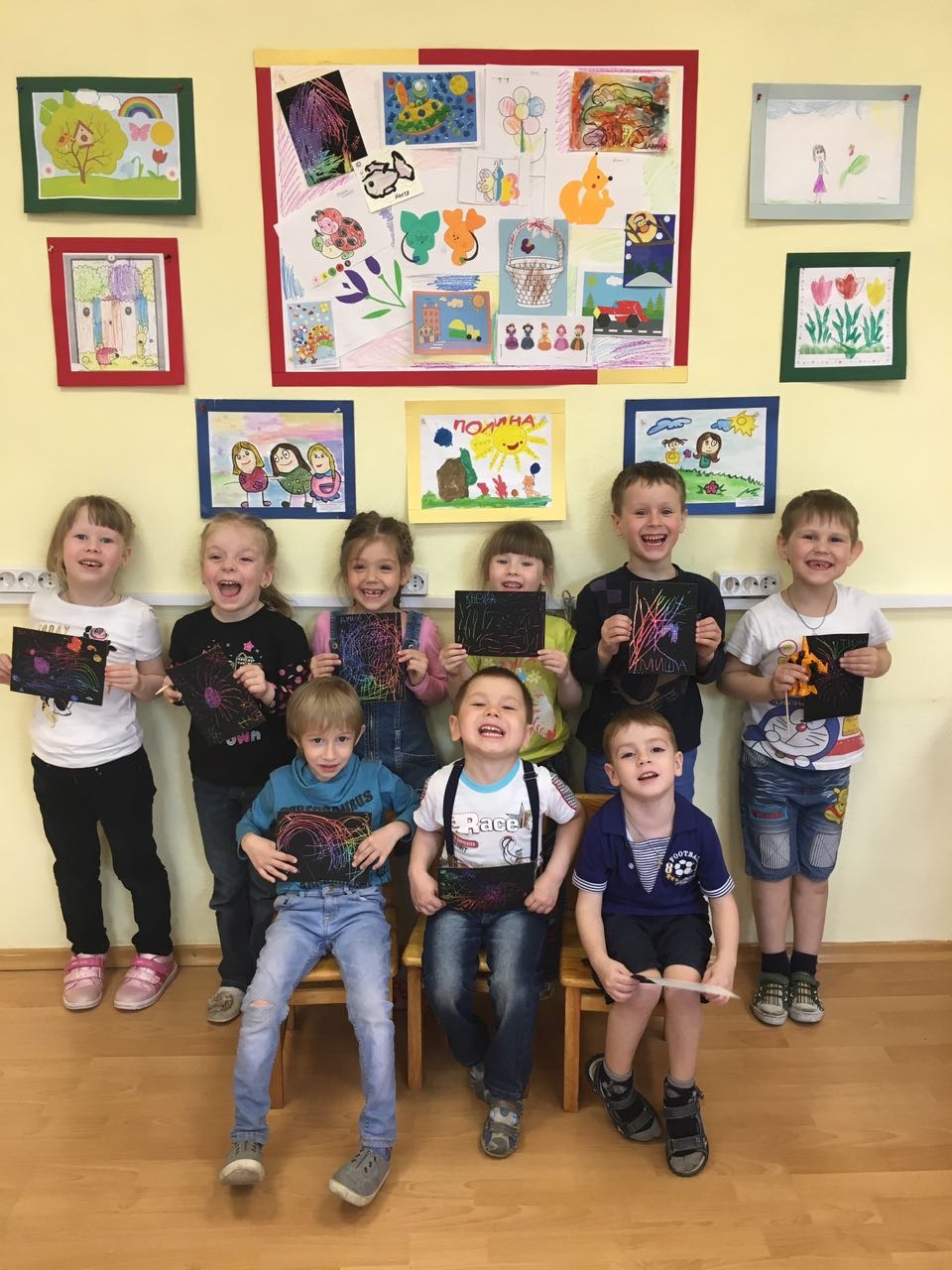 Название творческого объединенияПедагогДата проведенияВремя КабинетФорма, название мероприятия«Капитошка»Бережная Н.Б.Лебедева О.А.11.05.201711.05.201715.05.201710:00-10:30Весь деньВесь деньКаб.6ХоллХолл Мастер-класс для детей и родителей «Открытка для дедушки»Выставка творческих работ «9 мая!»Фотовыставка «Память в детских сердцах!»«Умники и умницы»Дудко Е.А.Медведева К.Н.15.05.2017Весь деньКб.№6Выставка творческих работ «Радужное настроение»«Почемучки»Синюкина О.В.17.05.201717:30-18:00Каб.№6Викторина «Всезнайка»«Почемучки»Тренина Л.В.19.05.201717:30-18:30Каб.№6Интерактивная игра «Хочу все знать»«Ладушки»Моисеенко Л.М.Петровская И.А.15.05.201717.05.201717:00-18:00Весь деньКаб.№5Каб.№5Совместное творчество детей и родителей «Мы творим!»Выставка «Летняя фантазия»«Акробатичсеский рок-н-ролл»Нефёдова Л.Е.Амерханова К.З.13.05.201715:00-18:00Актовый залТурнир по акробатическому рок-н-роллу«Бальные танцы»Лаптев С.А.13.05.201712:00-13:00Актовый залВнутри коллективные соревнования по спортивным танцам 